April 2, 2020A-2019-3013638TO ALL PARTIESApplication of Chevron Appalachia, LLC for approval to alter the public crossing (DOT 367 800 C) by installation of underground armored three metal clad multi-conductor electric cable where East Riverside Road (T-305) crosses, below grade, the track of Norfolk Southern Railway Company located in Luzerne Township, Fayette County.To Whom It May Concern:The subject application was filed with the Commission on October 18, 2019 and installation plans were subsequently filed on November 26, 2019.By Commission letter dated January 13, 2020 each party in interest was queried to review the applicants submittals and notify the Commission of any objection to the application by February 3, 2020.		By letter received by the Commission on March 4, 2020, the applicant Chevron Appalachia, LLC formally requested to withdraw their application due to the suspension indefinitely of all of their oil and gas development operations in the area. Chevron Appalachia, LLC avers that all parties in this proceeding were served with a copy of the withdrawal letter and provided confirmation of these submittals to the Commission on March 4, 2020. None of the parties have responded with any objection to the withdraw of this application.Since Chevron Appalachia, LLC has requested to withdraw the application and inasmuch as no objection has been filed with the Commission, we will withdraw and dismiss the subject application. The Commission issues this Secretarial Letter in accordance with Section 2702 of the Public Utility Code and finds that:The application filed October 18, 2019 be dismissed.The case be “CLOSED.”If you are dissatisfied with the resolution of this matter, you may, as set forth in 52 Pa. Code §§ 1.31 and 5.44, file a Petition for Reconsideration from Staff Action (Petition) with the Commission within twenty (20) days of the date of this letter.  The Petition shall be sent to: Secretary, PA Public Utility Commission, 400 North Street, Harrisburg, PA 17120, and must be filed within twenty (20) days, or if no timely request is made, the action will be deemed to be a final action of the Commission. The Petition MUST include: (1) a written statement (divided into numbered paragraphs) outlining the reasons for the request; (2) the case docket number (it is provided for you at the top right hand corner of this letter); (3) the party on whose behalf the petition is made; (4) a Certificate of Service on the other parties of record; and (5) a Verification with original signature in accordance with 52 Pa. Code § 1.36. 						Very truly yours,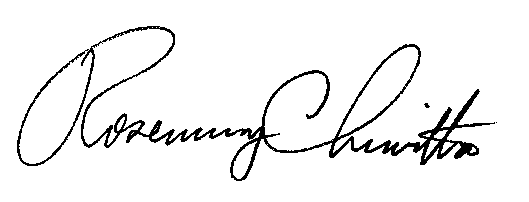 								Rosemary Chiavetta								Secretary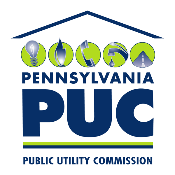 COMMONWEALTH OF PENNSYLVANIAPENNSYLVANIA PUBLIC UTILITY COMMISSION400 NORTH STREET, HARRISBURG, PA 17120IN REPLY PLEASE REFER TO OUR FILE